"Surströmmingens lovsång"Ur stora, stinna tunnor och ur kaggar och fatdet kommer ifrån Norrland nu en mycket härlig mat.Då känner man i luften att det någonting har häntoch någon vill nog kalla det ett heligt sakrament.Det är strömming ifrån Norrland - det är strömming med aromsom kan fröjda alla gommar på gourmet och gastronom.Det är strömming ifrån Norrland. Oj,oj,oj med en odörsom är lockande och retande så nästan man dör.17 augusti----dagen före surströmmingspremiären samlades man för att njuta av den delikatess som surströmming med rätta kan kallas vara.Glada seniorer kom in på 7:an, betalade för sig och sökte sig en plats vid borden som stod dukade. På raska fötter syntes styrelsen ila med strömmingsburkar, potatis och andra tillbehör för att de suktande gästerna skulle få sin hunger stillad.Ordförande Anita Berg hälsade välkommen och så kunde måltiden få sin början. Av det lugn som lägrade sig kunde anas att koncentrationen var stor för att få till en klämma eller att lägga strömmingen på tallriken.De godmodiga musikanterna Erik Brännström och Sam Sehlström underhöll såväl före som under och efter att maten slunkit ner. Allsång hör till liksom historier på Norsjömål och så även denna afton. Ett alltid återkommande inslag är lotterier med vinster att välja mellan.Efter att kaffe med en god kaka serverats och lottdragningen skett informerade ordförande Anita Berg om vad som planeras för hösten i föreningen.Det kommer att anordnas swingcaféer, handarbetsträffar, bokcirkel och en "Kura afton" med diktläsning samt många intressanta inslag på medlemsträffarna.Ett tack riktades till alla som kom och gjorde aftonen till en fin upptakt för terminen.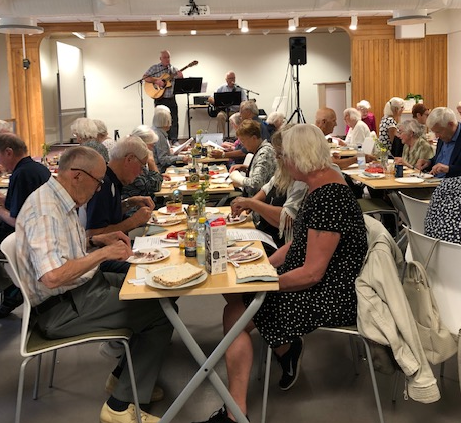 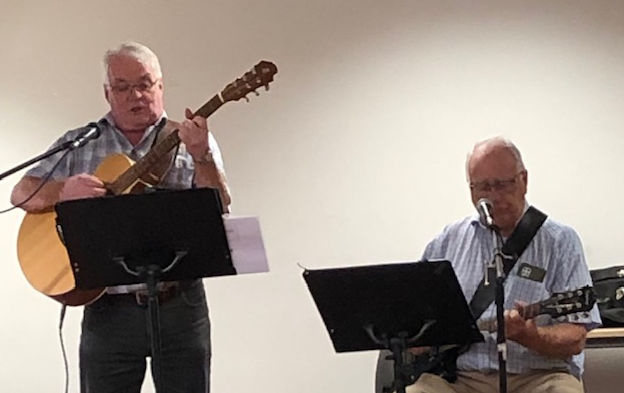 